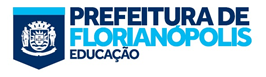 PREFEITURA MUNICIPAL DE FLORIANÓPOLISSECRETARIA MUNICIPAL DE EDUCAÇÃOJUSTIFICATIVA DE DISPENSA DE CHAMAMENTO PÚBLICO PARA CELEBRAÇÃO DE TERMO DE FOMENTO COM A “SERTE – SOCIEDADE ESPÍRITA DE RECUPERAÇÃO, TRABALHO E EDUCAÇÃO “EDUCANDÁRIO LAR DE JESUS” – LEI 13.019/2014 C/C DECRETO MUNICIPAL 17.361/2017. Parceiro: SERTE – SOCIEDADE ESPÍRITA DE RECUPERAÇÃO, TRABALHO E EDUCAÇÃO “EDUCANDÁRIO LAR DE JESUS”, CNPJ sob o nº. 83.886.648/0001-34. Objeto: atendimento de 223 (duzentos e vinte e três) crianças na Educação Infantil, conforme meta  estabelecida no Plano de Trabalho e aprovada pelas áreas afins, parte integrante deste processo. Vigência: a partir da assinatura até 31/12/2018, com vigência final até 31/12/2020 com a reapresentação anual dos planos, nova aprovação técnica e publicação em Diário Oficial das reduções ou ampliações de metas. Término: 31/12/2018, podendo ser prorrogado na forma da Lei Federal n. 13019/2014 c/c Decreto Municipal n. 17361/2017. Valor Global: Valor anual para 2018 de R$ 1.337.736,24 (um milhão e trezentos e trinta e sete mil e setecentos e trinta e seis reais e vinte e quatro centavos), conforme cronograma físico financeiro/2018, aprovado. Acesso ao conteúdo completo:  http://www.pmf.sc.gov.br/entidades/educa/index.php?cms=departamento+de+convenios+e+projetos+especiais&menu=5 